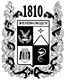 ПОСТАНОВЛЕНИЕадминистрации города-КУРОРТА железноводска ставропольского краяО внесении изменений в постановление администрации города-курорта 
Железноводска Ставропольского края от 02 сентября 2022 г. № 709 
«Об изменении в 2022 году существенных условий контрактов, заключенных муниципальными заказчиками для нужд города-курорта Железноводска
Ставропольского края»В соответствии с частью 65.1 статьи 112 Федерального закона от 
05 апреля 2013 г. № 44-ФЗ «О контрактной системе в сфере закупок товаров, работ, услуг для обеспечения государственных и муниципальных нужд»ПОСТАНОВЛЯЮ:	1. Утвердить прилагаемые изменения, которые вносятся в постановление администрации города-курорта Железноводска Ставропольского края от 02 сентября 2022 г. № 709 «Об изменении в 2022 году существенных условий контрактов, заключенных муниципальными заказчиками для нужд города-
курорта Железноводска Ставропольского края».2. Опубликовать настоящее постановление в общественно-политическом еженедельнике «Железноводске ведомости» и разместить на официальном сайте Думы города-курорта Железноводска Ставропольского края и администрации города-курорта Железноводска Ставропольского края в сети Интернет.	3. Контроль за выполнением настоящего постановления возложить на заместителя главы администрации города-курорта Железноводска Ставропольского края – начальника управления имущественных отношений администрации города-курорта Железноводска Гречишникова И.В.4. Настоящее постановление вступает в силу со дня его официального опубликования.Глава города-курортаЖелезноводскаСтавропольского края	                                                                      Е.Е. Бакулин21 апреля 2023 г.              г.Железноводск№294